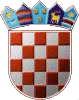 REPUBLIKA HRVATSKAKRAPINSKO – ZAGORSKA ŽUPANIJA    OPĆINA VELIKO TRGOVIŠĆEOPĆINSKO VIJEĆE				 			 	 KLASA:  021-01/18-01/27				                                                      UR.BROJ:   2197/05-05-18-2				Veliko Trgovišće, 14.12.2018.g.                 	Na temelju članka 71. stavka 1. Zakona o komunalnom gospodarstvu  („Narodne novine“broj: 68/18) i članka 35. Statuta općine Veliko Trgovišće («Službeni glasnik Krapinsko – zagorske županije" broj:  23/09., 8/13. i 6/18.) Općinsko vijeće općine Veliko Trgovišće na  10. sjednici održanoj dana  14. prosinca 2018.g.  donijelo jeII IZMJENU I DOPUNU PROGRAMA gradnje objekata i uređaja komunalne infrastrukture  u Općini Veliko Trgovišće za 2018. godinuČlanak 1.	U Programu  gradnje objekata i uređaja komunalne infrastrukture  u Općini Veliko Trgovišće za 2018. godinu ("Službeni glasnik Krapinsko zagorske županije" broj:  52/A/2017. i 22/18.)   članak 1. mijenja se i glasi:„Članak 1.	Ovim Programom određuje se gradnja objekata i uređaja komunalne infrastrukture na području Općine Veliko Trgovišće za 2018.godinu i to :Izgradnja nerazvrstanih cestaIzgradnja javne rasvjeteIzgradnja infrastrukturnih objekata na grobljima“Članak 2.	Članak 3. mijenja se i glasi:„Članak 3.	Ovaj program sadrži opis poslova s procjenom troškova za gradnju pojedinih objekata i uređaja komunalne infrastrukture iz članka 1.ovog programa.	U 2018. godini planira se gradnja sljedećih objekata i uređaja komunalne infrastrukture:Članak 3.	Članak 4. mijenja se i glasi:„Članak 4.	Izmjene i dopune ovog programa usklađivat će se prema potrebama i interesima korisnika u skladu sa proračunskim mogućnostima.Za realizaciju radova iz ovog programa u Proračunu općine Veliko Trgovišće za 2018. godinu planiraju se ukupna sredstva u iznosu od 2.350.000,00  kn.“ Članak 4.Ovaj Programa objavit će se u „Službenom glasniku Krapinsko – zagorske županije“OBJEKT ILI UREĐAJ KOMUNALNE INFRASTRUKTURENASELJEOPIS POSLOVAPLANIRANO PRORAČUNOMGRAĐENJE NERAZVRSTANIH CESTADomahovo: Rožići-Sklezur- cca 750 m2Veliko Trgovišće: Ulica Kontrec  Marec Franje- cca 660 m2Družilovec: Sv. Juraj- cca 3.210 m2 Dubrovčan: Perovićev Brijeg-cca 554 m2Ravnice: Prilaz Musić-cca 580 m2Vilanci: Prilaz Žigman-cca 280 m2Dubrovčan : prilaz Bogovići – cca 475 m2Jezero Klanječko: Balonaši – cca 303 m2modernizacija – asfaltiranje cesta sa izvođenjem podloge750.000,00GRAĐENJE – MODERNIZACIJA JAVNE RASVJETEOpćina Veliko TrgovišćeModernizacija javne rasvjete50.000,00IZGRADNJA INFRASTRUKTURE  PRILAZA GOSPODARSKOJ ZONI I U ZONIVeliko TrgovišćeIzgradnja infrastrukture200.000,00GRAĐENJE INFRASTRUKT.   OBJEKATA NA GROBLJIMAVelika ErpenjaIzgradnja mrtvačnice1.295.000IDEJNA RJEŠENJA - NADZOR55.000,00“PREDSJEDNIK           OPĆINSKOG VIJEĆA                                                                Zlatko Žeinski, dipl. oec.